Załącznik Nr 1do Zarządzenia Nr 1262/304/2017Burmistrza Miasta Rumi z dnia 10 lipca 2017 r.Wzór Rumskiej Karty Seniora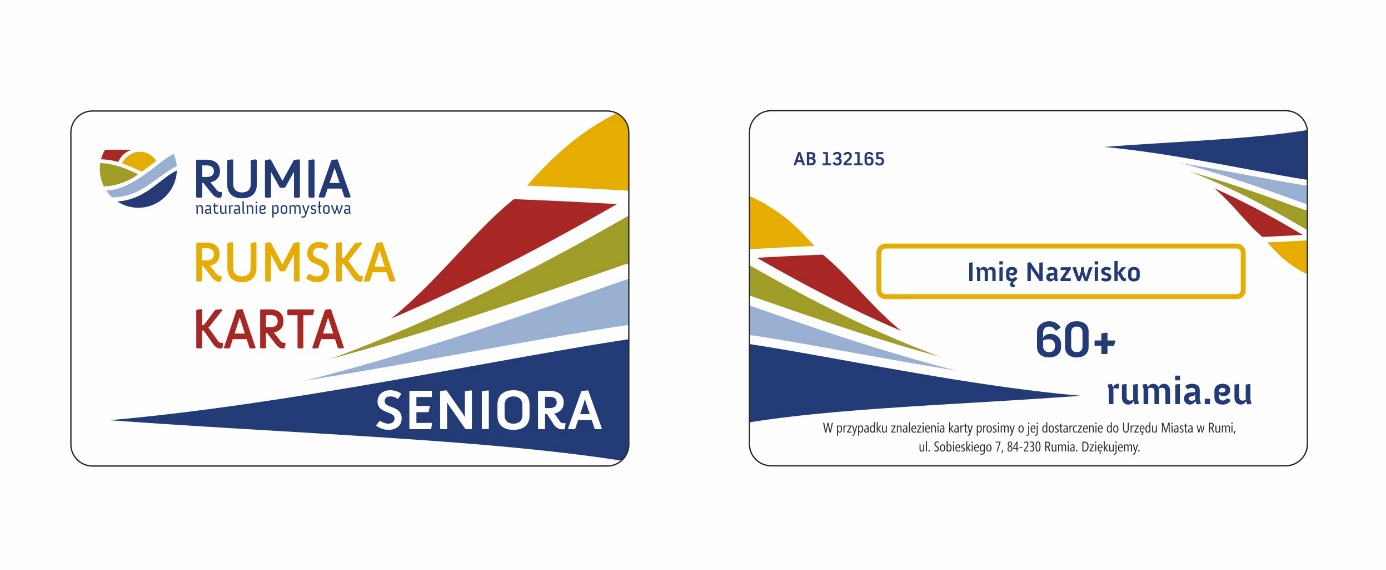                                       Przód	                                  Tył